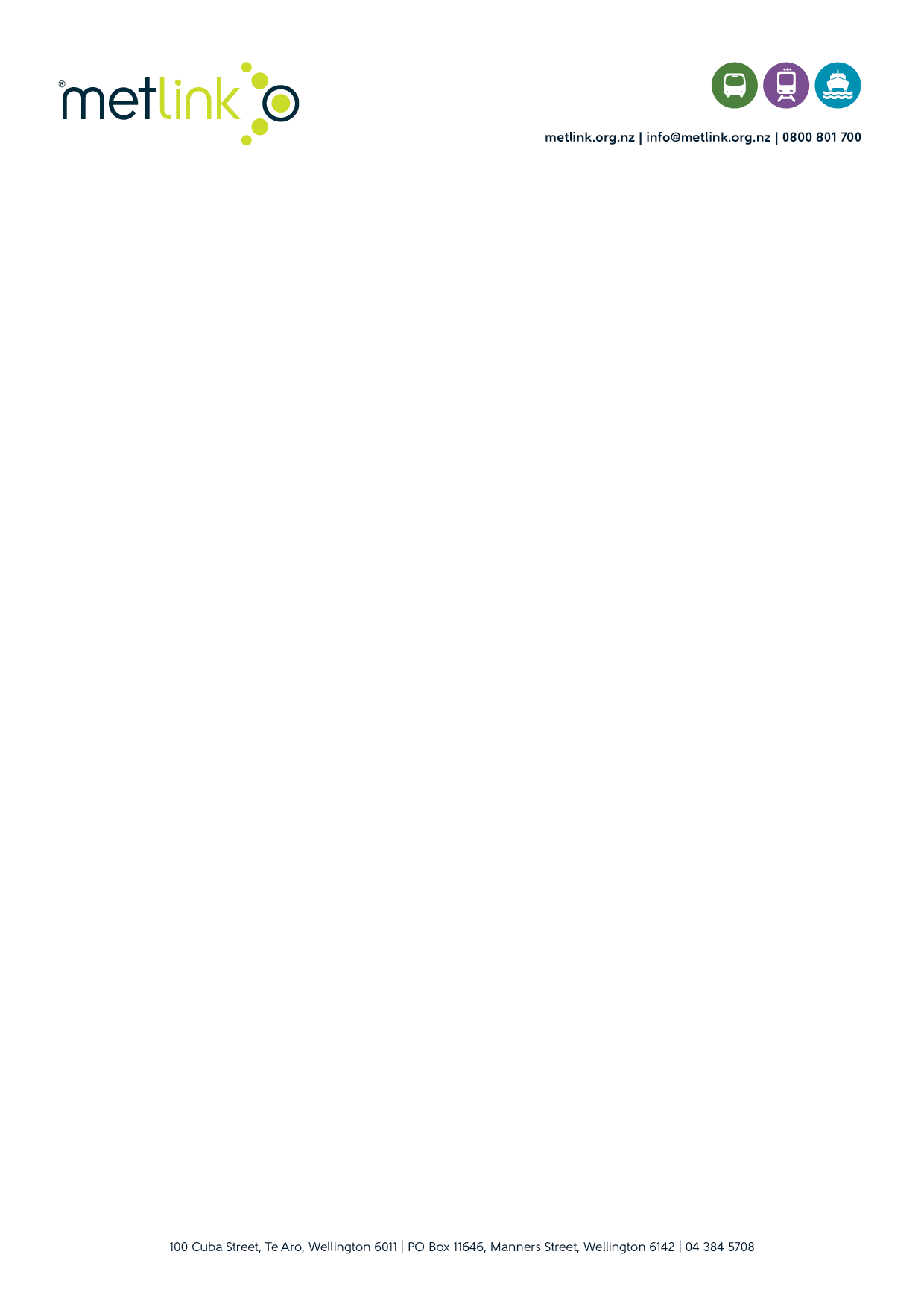 Tuhi Fakatātia o te 2021 a te Metlink mo te Fakafaigofiega ona maua na Auala o Femalagaakiga e fakaāoga e tagata lauaiteleE toe Iloilo fakatauhaga i te lakahaga ka hohoko (2021 – 2024)Ko te auala e fakaaogā ai te tuhi tenei e maua ai he takiala mo na tautuaga a Metlink ke hiki ki luga te mafai ona fakaaogā e na tino e hē katoatoa lelei te malohi o te tino na auala o femalagaakiga e fakaaogā e te lauaitele mai te 2021 ki te 2031.  Ko na auala o femalagaakiga e fakaaogā e tagata lauaitele e i loto ai na pāhi, vaka, Total Mobility, na kaukaunaga e fehoahoani ki ei, venā ma na itukaiga auala a te Metlink e fakaopoopo, fakatakitakiga, na auala o femalagaakiga e manakomia vave.Ko te fakamatalaga tenei na haunia e tuha ai ma na fakamaumauga fakatemālō ma te fakavāomālō e tākua i lalo:United Nations Convention on the Rights of Persons with Diabilities 2006 (ratified by New Zealand Government 2008)New Zealand Human Rights Act 1993New Zealand Disability Strategy 2016-2026FakaaligaKo te kupega o femalagaakiga a te Metlink e maua gofie e tagata uma ma e faigofie ma malutia.FakatinogaKo Metlink e tautua malohi ki te:He Peleni GalueFakamautū te manatu ki te fakafaigofiega ona auala o femalagaakigaFaufau fakatahi ma fai ni talanoaga ma kilatou e gafa ma faufautua mo kilatou e hē katoatoa te malohi o te tino na auala o femalagakiga e fakaaogā e tagata lauaitele, ma fakamautinoa ko kilatou e hē katoatoa te malohi ma kilatou e tautua na vaega ienei e mafai ke fai ni o latou hao, ni hao e tuku hako mai pe kui mai na fakalāpotopotoga ienei, kafai e pulepule ma peleni te faufauga o na auala o femalagaakiga ma latou tautuaga, ma galulue ma kilatou ite fakailoaga ma te fofoga o ni fakafitauli e kitea e ono afāina ai te latou haogālemuFau he Peleni Galue ma Iloilo taki tauhaga mo na tauhaga muamua.  Ko te Peleni mo te Mauagofie e fakailoa atu ai ki te Metlink te auala e tatau ke kui e kilatou mo te fakatupega ma te peleniga o na fakatinoga ma na taumafaiga mo te fakagofiega i te Peleni a te Regional Land Transport  ma te Peleni Loa o te Ola Manuia lelei o Ueligitone katoaMamanu o na hokotaga o te fakafaigofiega ona mauaFakailoa na vaega e mafai ai na peleni faufau ma ana hokotaga ke fehoahoani ki na tino e hē katoatoa te malohi ma iei ni o latou manakoga fakapitoaFakaauau pea te iloa ma te faufauga o te Total Mobility ma na vaega tāua o na auala o femalagaakiga e fakaaogā e tagata lauaiteleFaufauga o na auala e fakafaigofie ona mauaKo te fakafaigofiega ke fakaaogā na auala o femalagaakiga, ko te kautu ia e fai ai a matou tonu i na vaega e pule ma taukikila e te Metlink, ke fakamautinoa ai ko tagata uma e fakaaogā e kilatou e tutuha na avanoaga e maua e kilatou mo a latou MalagaKo na vaega e hēai ai he pūlega ma Metlink ki na mamanuga ma te kikilaga, ka galulue kimatou ki te feekega o a matou paāga ke kikila ki na itu e fakafaigofie ai na auala ia latou tonu e fai ma fakamautinoa ko tagata uma e fakaaogā e kilatou na auala o femalagaakiga e tutuha o latou avanoa e maua ke malaga aiGalulue ma paāga kimatou ma na Territorial Authority e gafa ma ienei vaega kafai e Iloilo ma toe mamanu na tautuaga mo na auala o femalagaakiga ke mautinoa e maua he malaga manuia.  E fakatahi ai ma na itupā e hē lelei ai pe pakū ai te tulaga o te fakafaigofiega kafai e fai na hukehukega pe pāhia ienei vaegaKe mautinoa ko na tavale pe ko na auala e fakaaogā mo na femalagaakiga a tagata lauaitele e pāhia na tulaga e ieie mo kilatou e hē katoatoa te malohi ma e talafeagai foki ma te Waka Kotahi’s Requirements mo na Pāhi a te Urban vena ma te Laihene o te Haogalēmu o te Rail ma na malilieaga kua fakatātia mo te Peleni a te Regional Public TransportMauagofie na fakamatalagaE fakapatino na mafaufauga ki na fakamatalaga e manakomia e tagata e hē katoatoa te malohi kafai e fai ni fautuaga mo ni huiga ma te fakatinoga o na polokalame fou mo te fakaleleiga pe ko ni huiga ki na auala kua tākua Fakamautinoa ko na fakamatalaga agai ki na tautuaga e maua gofie ma e avanoa ki te lauaitele i luga ona alāleo kehekehe i te fakalogo kae vena na ata ma na fakamatalaga e kikila ma faitau ki eiFakamautinoa ko na fehokotakiga uma a te Metlink e fai ma te lauaiatele e mauagofie na fakamatalaga ma faigofie foki mo kilatou e hē katoatoa te malohi ke auai ki eiAkoakoga ma na KolenigaGalulue ma kilatou uma e fakagaoioia ke fakamautinoa ko a latou tino faigaluega i luga o na auala o femalagaakiga e akoako i na auala e talafeagai ke fehoahoani ai ki na tino e hē katoatoa te malohi, ma fakaopoopo ki a latou konekalate ke fakaauau a latou aoga ma na kolenigaFakamautinoa ko na tino kavekave uma i luga ona tautuaga o te Total Mobility e fai ni a latou aoga fakapitoa ke iloa ai e kilatou na auala tatau mo te fehoahoani ma te hapotiga o na tino e hē katoatoa te malohiFakamalohia o tatou tagata ma kavatu kiei na fakamatalaga ma te iloa ki na vaega e fakafaigofie ai te fakaaogā ma na Mamanuga Lautele ke fakamautinoa ko na auala o femalagaakiga e fakaaogā e tagata lauaitele e maua ai foki na fehoahoaniga mo na tino e hē katoatoa te malohi